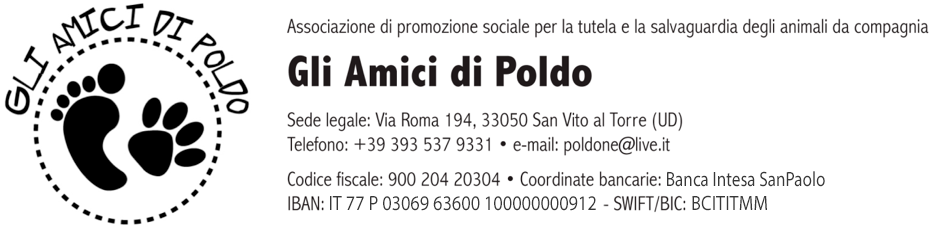 CANDIDATURA A VOLONTARIOData:     Nome e Cognome 	E-mail    Via:	                                                          Città:CAP:        Telefono:   Sei maggiorenne?:	Si  No: In caso negativo, quanti anni hai?DA COMPILARE SOLO IN CASO DI VOLONTARI MINORENNISe hai meno di 18 anni è necessario che il modulo di liberatoria venga firmato da un genitore prima di iniziare l’attività di volontariato. I ragazzi di età inferiore ai 18 anni devono essere accompagnati da un adulto durante le loro attività al rifugio, previa sottoscrizione della liberatoria da parte del soggetto adulto.Frequenti la scuola?  Si 	No	Scuola: 	                 Classe:  	Numero di emergenza da contattare: 	 Indica il nome di un adulto da contattare in caso di emergenza:                        Nome: 	Rapporto di Parentela: 	Telefono:  	Hai animali domestici a casa? Si	No  	     Se sì, quali e quanti: Hai qualche allergia o condizione fisica che potrebbe compromettere la tua attività di volontario?Se si, spiega ciò a cui deve prestare attenzione o non puoi fare:  	Hai già fatto volontariato presso alter associazioni? Se sì, elencale qui:Perchè ti piecerebbe fare volontariato presso il rifugio Gli Amici di Poldo?    DisponibilitàMolte delle opportunità di volontariato al rifugio richiedono idealmente un impegno di almeno una volta o due a settimana. In caso contrario, valutiamo anche candidature per un impegno meno frequente.Indica quale/i potrebbero essere le giornate più convenienti per te.Lun.  	Mar. 	  Mer. 	_ Gio. 	_  Ven. 	_   Sab. 	_  Dom. 	_    Quale potrebbe essere la fascia oraria più conveniente?: Tipi di attivitàRaccolte alimentari		Piccoli lavori di giardinaggio Socializzazione gatti		Lavaggio ciotole e piatti Compiti amministrativi                 	Piccoli lavori di manutenzione e ristrutturazioneOrganizzazione di eventi / Raccolte fondi  	PR/Marketing Stallo casalingoNecessario compilare il modulo “Stallo casalingo”	Mercatini di beneficenza: Pulizia (Gabbie, Lettiere o aree del rifugio)	Graphic Designer: * L’età minima richiesta è di 18 anniHai esperienza in qualcuna delle seguenti aree e sei disposto a metterla a disposizione dell’Associazione?Social Media Mkt : 		Stesura articoliSoccorso e trasporto animali             	Pianificazione di eventi: Altro (specificare):Se hai qualche domanda, scrivi a poldone@live.it *E’ NECESSARIO SOTTOSCRIVERE ANCHE LE DUE LIBERATORIEL’Associazione Gli Amici di Poldo si riserva il diritto di non ammettere qualsiasi volontario le cui eventuali limitazioni fisiche dovessero costituire un rischio alla sua incolumità o a quella degli animali.GrazieLIBERATORIA PARTECIPAZIONE MINORENNIIo sottoscritto AUTORIZZO mio figlio/a nato/a a ___________________________________ il ______________________________________a partecipare all’attività di volontariato svolta presso il rifugio per gatti Gli Amici di Poldo, sito a San Vito al Torre, via Roma 194.Il Sottoscritto dichiara di Di essere a conoscenza ed autorizzare la partecipazione del proprio/a figlio/a all’attività di volontariato gestita dall’Associazione GLI AMICI DI POLDO presso la propria sede; di assumermi la responsabilità per tutte le conseguenze che, giuridicamente, sono a me imputabili e che dovessero derivare dalle suddette sue azioni aventi rilevanza civile e/o penale; di sollevare, perciò, l’associazione da ogni responsabilità civile e penale derivante dallo svolgimento – da parte del proprio figlio/a - delle attività sociali; di essere a conoscenza che l’ Associazione NON ha scopo di lucro, che l'affiliazione a questa comporta anche una copertura assicurativa minima contro gli infortuni e R. C. terzi.San Vito al Torre, lì............... 					FirmaIn virtù di quanto sopra, il sottoscritto libera con la presente l’Associazione GLI AMICI DI POLDO ed i suoi rappresentanti, dalle responsabilità civili e penali derivanti dalla partecipazione volontaria consapevole e responsabile del proprio figlio/a alle attività sociali; nonché per qualsiasi danno dovesse subire la persona di mio figlio/a, ovvero il medesimo arrecare a terzi nello svolgimento della stessa.San Vito al Torre, lì............... 					FirmaCon la sottoscrizione di questa scheda, rilascio il mio consenso a GLI AMICI DI POLDO per il trattamento dei dati forniti e che mi riguardano, dando atto altresì di essere stato adeguatamente informato/a circa le finalità del succitato trattamento nonché dei diritti sanciti dall'art. 13 della Legge 196/03 a tutela della riservatezza dei miei dati personali.San Vito al Torre, lì............... 					FirmaDICHIARAZIONE LIBERATORIA DI RESPONSABILITÀIl/La sottoscritto/a _____________________________________________________________________nato/a a _____________________________________________ il_______________________________residente in _________________________________________________________________(prov.____ )Via_____________________________________________________ n. ____ tel. ___________________DICHIARA E SOTTOSCRIVE1. di essere pienamente consapevole degli eventuali rischi corsi durante lo svolgimento delle attività proposte;2. di essere pienamente consapevole che la propria partecipazione alle attività è volontaria, come è strettamente volontaria e facoltativa ogni azione compiuta durante lo svolgimento delle attività;3. di assumersi la responsabilità a titolo personale per le conseguenze che dovessero derivare da suddette azioni, sia civilmente che penalmente;4. di accettare, con l’iscrizione, tutte le condizioni richieste dall’organizzazione pena l’esclusione. Autorizza  Non autorizzala pubblicazione di foto (con la propria immagine) effettuate di tanto in tanto a testimonianza del lavoro svolto dall’associazione e dai volontari.La presente autorizzazione viene concessa in piena libertà ed autonomia, senza condizioni o riserve e a titolo completamente gratuito.Il/La sottoscritto/a, preso atto del D.Lgs. 196/03 e s.m.i., autorizza l’organizzazione del suddetto evento al trattamento dei dati personali che lo riguardano; tale trattamento, cautelato da opportune misure idonee a garantire la sicurezza e la riservatezza dei dati stessi, avverrà esclusivamente per finalità legate all’Evento Sportivo sopramenzionato.In conseguenza di quanto sopra, la/il sottoscritta/o intende assolvere con la presente L’associazione e il Suo organo direttivo dalle responsabilità che in ogni modo dovessero sorgere in conseguenza della sua partecipazione alle attività per qualsiasi danno subisse alla propria persona o arrecasse a terzi nello svolgimento delle stesse.Data ________________ firma (leggibile)____________________________Documento n° ___________________________ rilasciata da: ________________________________Nome dell’AssociazioneDa – a (date)Nome della persona da contattareTelefono